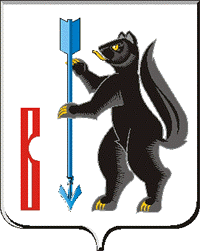 ГЛАВАГОРОДСКОГО ОКРУГА ВЕРХОТУРСКИЙП О С Т А Н О В Л Е Н И Еот ____08.06._ 2016 года №_29___г. Верхотурье  О внесении изменений в состав комиссии по координации работы по противодействию коррупции в городском округе Верхотурский, утвержденный постановлением Главы городского округа Верхотурский от 17.03.2016 года №7 Во исполнение решения Совета при Губернаторе Свердловской области по противодействию коррупции, руководствуясь статьей 25 Устава городского округа Верхотурский,ПОСТАНОВЛЯЮ:1. Внести в состав комиссии по координации работы по противодействию коррупции в городском округе Верхотурский, утвержденный постановлением Главы городского округа Верхотурский от 17 марта 2016 года № 7 "О комиссии по координации работы по противодействию коррупции  в городском округе Верхотурский", следующие изменения:	1) Ввести в состав комиссии по координации работы по противодействию коррупции на территории городского округа Верхотурский:	- Сизикова Василия Витальевича- и.о.главы Администрации городского округа Верхотурский.2. Контроль за исполнением настоящего постановления оставляю за собой.                     Глава городского округа Верхотурский                                                          А.Г. Лиханов